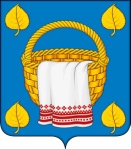 АДМИНИСТРАЦИЯЛИПЧАНСКОГО СЕЛЬСКОГО ПОСЕЛЕНИЯБОГУЧАРСКОГО МУНИЦИПАЛЬНОГО РАЙОНАВОРОНЕЖСКОЙ ОБЛАСТИПОСТАНОВЛЕНИЕот « 08 » августа 2022 года № 33 с. ЛипчанкаВ соответствии с Федеральными законами от 06.10.2003 № 131 - ФЗ «Об общих принципах организации местного самоуправления в Российской Федерации», от 27.07.2010 № 210-ФЗ «Об организации предоставления государственных и муниципальных услуг», от 30.12.2020 № 509-ФЗ «О внесении изменений в отдельные законодательные акты Российской Федерации» и постановлением Правительства РФ от 20.07.2021 № 1228 «Об утверждении правил разработки и утверждения административных регламентов предоставления государственных услуг, о внесении изменений в некоторые акты правительства Российской Федерации и признании утратившими силу некоторых актов и отдельных положений актов правительства Российской Федерации», Уставом Липчанского сельского поселения Богучарского муниципального района администрация Липчанского сельского поселения Богучарского муниципального района       п о с т а н о в л я е т:1. Утвердить перечень массовых социально значимых муниципальных услуг администрации Липчанского сельского поселения Богучарского муниципального района Воронежской области, подлежащих переводу в электронный формат, согласно приложению.2. Контроль за исполнением настоящего постановления оставляю за собой.Глава  Липчанского сельского поселенияБогучарского муниципального района                                              В.Н. МамонПриложениек постановлению администрацииЛипчанского сельского поселенияБогучарского муниципального районаот « 08 » августа 2022 года № 33Перечень массовых социально значимых муниципальных услуг, оказываемых администрацией Липчанского сельского поселения Богучарского муниципального района1. Выдача архивных документов (архивных справок, выписок и копий).2. Присвоение адреса объекту недвижимости и аннулирование адреса.3. Прием заявлений, документов, а также постановка граждан на учет в качестве нуждающихся в жилых помещениях.4. Принятие документов, а также выдача решений о переводе или об отказе в переводе жилого помещения в нежилое помещение или нежилого помещения в жилое помещение.5. Признание помещения жилым помещением, жилого помещения непригодным для проживания, многоквартирного дома аварийным и подлежащим сносу или реконструкции, садового дома жилым домом и жилого дома садовым домом.6. Выдача акта освидетельствования проведения основных работ по строительству (реконструкции) объекта индивидуального жилищного строительства с привлечением средств материнского (семейного) капитала.7. Предоставление разрешения на осуществление земляных работ.8. Признание граждан малоимущими в целях постановки на учет и предоставления им по договорам социального найма жилых помещений муниципального жилищного фонда.9. Прием заявлений и выдача документов о согласовании переустройства и (или) перепланировки жилого помещения.Об утверждении перечня массовых социально значимых муниципальных услуг администрации Липчанского сельского поселения Богучарского муниципального района Воронежской области, подлежащих переводу в электронный формат